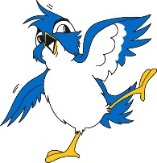 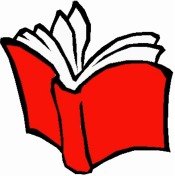 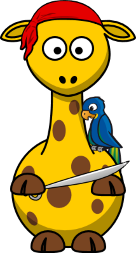 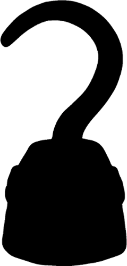 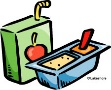 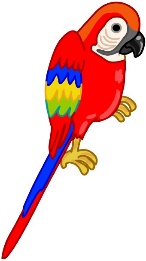 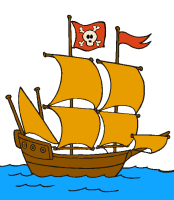 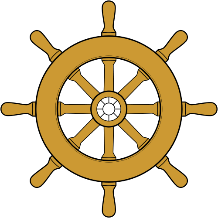 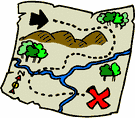 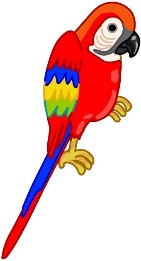 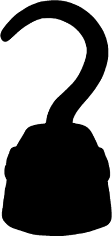 MondayTuesdayWednesdayThursdayFriday